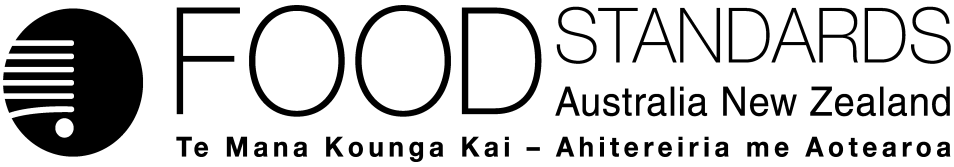 4 September 2015[21–15]Administrative Assessment Report – Application A1117Extension of Use of L-Cysteine as a Food AdditiveDecisionChargesApplication Handbook requirementsConsultation & assessment timeframeDate received:  20 July 2015Date due for completion of administrative assessment:  10 August 2015Date completed:  7 August 2015Date received:  20 July 2015Date due for completion of administrative assessment:  10 August 2015Date completed:  7 August 2015Date received:  20 July 2015Date due for completion of administrative assessment:  10 August 2015Date completed:  7 August 2015Applicant: Link Trading (Qld) Pty Ltd Applicant: Link Trading (Qld) Pty Ltd Potentially affected Standard:Schedule 15Brief description of Application:To extend the use of the food additive, L-cysteine, to limit enzymatic browning of cut avocado and banana and so extend the shelf life. Brief description of Application:To extend the use of the food additive, L-cysteine, to limit enzymatic browning of cut avocado and banana and so extend the shelf life. Potentially affected Standard:Schedule 15Procedure:  General	Estimated total hours: 350Reasons why:Permission is sought to extend the use of an already permitted food additiveProvisional estimated start work:  Mid-January 2016Application acceptedDate:  7 August 2015Has the Applicant requested confidential commercial information status? Yes✔		NoWhat documents are affected? Appendices 9 and 10Has the Applicant provided justification for confidential commercial information request? Yes✔		No	N/AHas the Applicant sought special consideration e.g. novel food exclusivity, two separate applications which need to be progressed together?Yes	No✔Does FSANZ consider that the application confers an exclusive capturable commercial benefit on the Applicant?Yes	No✔  Does the Applicant want to expedite consideration of this Application?Yes	No✔	Not known Which Guidelines within the Part 3 of the Application Handbook apply to this Application?3.1.1, 3.3.1Is the checklist completed?Yes✔		NoDoes the Application meet the requirements of the relevant Guidelines?  Yes✔		No Does the Application relate to a matter that may be developed as a food regulatory measure, or that warrants a variation of a food regulatory measure?Yes✔		NoIs the Application so similar to a previous application or proposal for the development or variation of a food regulatory measure that it ought not to be accepted?Yes	No✔Did the Applicant identify the Procedure that, in their view, applies to the consideration of this Application?Yes✔		NoIf yes, indicate which Procedure: General	Other Comments or Relevant Matters:Nil Proposed length of public consultation period:  6 weeks Proposed timeframe for assessment:‘Early Bird Notification’ due:  4 September 2015Commence assessment (clock start)	Early Feb 2016Completion of assessment & preparation of draft food reg measure	Early June 2016Public comment	Mid-June – late July 2016Board to complete approval	Late Oct 2016Notification to Forum	Early Nov 2016Anticipated gazettal if no review requested	Mid-Jan 2017